ВОРОНЕЖСКАЯ ОБЛАСТЬЗАКОНО БЛАГОТВОРИТЕЛЬНОЙ ДЕЯТЕЛЬНОСТИ В ВОРОНЕЖСКОЙ ОБЛАСТИПринят областной Думой30 мая 2012 годаНастоящий Закон Воронежской области в соответствии с федеральным законодательством регулирует отдельные отношения в сфере благотворительной деятельности, определяет формы поддержки благотворительной деятельности органами государственной власти Воронежской области в целях широкого распространения и развития благотворительной деятельности на территории Воронежской области.Отношения, возникающие в сфере меценатской деятельности на территории Воронежской области, регулируются Законом Воронежской области "О меценатах и меценатской деятельности в Воронежской области".(абзац введен законом Воронежской области от 05.06.2015 N 102-ОЗ)Отношения, возникающие в сфере добровольческой (волонтерской) деятельности на территории Воронежской области, регулируются Законом Воронежской области "О добровольческой (волонтерской) деятельности".(абзац введен законом Воронежской области от 03.12.2018 N 159-ОЗ)Статья 1. Основные понятия, используемые для целей настоящего Закона Воронежской областиДля целей настоящего Закона Воронежской области используются основные понятия, установленные Федеральным законом "О благотворительной деятельности и добровольчестве (волонтерстве)".(в ред. закона Воронежской области от 03.12.2018 N 159-ОЗ)Статья 2. Цели благотворительной деятельности1. Благотворительная деятельность осуществляется в целях:социальной поддержки и защиты граждан, включая улучшение материального положения малообеспеченных, социальную реабилитацию безработных, инвалидов и иных лиц, которые в силу своих физических или интеллектуальных особенностей, иных обстоятельств не способны самостоятельно реализовать свои права и законные интересы;подготовки населения к преодолению последствий стихийных бедствий, экологических, промышленных или иных катастроф, к предотвращению несчастных случаев;участия в ликвидации чрезвычайных ситуаций и их последствий, профилактике и тушении пожаров, проведении аварийно-спасательных работ, а также оказания помощи пострадавшим в результате стихийных бедствий, экологических, промышленных или иных катастроф, социальных, национальных, религиозных конфликтов, жертвам репрессий, беженцам и вынужденным переселенцам;(в ред. закона Воронежской области от 01.12.2023 N 112-ОЗ)содействия укреплению мира, дружбы и согласия между народами, предотвращению социальных, национальных, религиозных конфликтов;содействия укреплению престижа и роли семьи в обществе;содействия защите материнства, детства и отцовства;содействия деятельности в сфере образования, науки, культуры, искусства, просвещения, духовному развитию личности;содействия деятельности в сфере профилактики и охраны здоровья граждан, а также пропаганды здорового образа жизни, улучшения морально-психологического состояния граждан;содействия деятельности в области физической культуры и спорта (за исключением профессионального спорта), участия в организации и (или) проведении физкультурных и спортивных мероприятий в форме безвозмездного выполнения работ и (или) оказания услуг физическими лицами;(в ред. закона Воронежской области от 03.12.2018 N 159-ОЗ)охраны окружающей среды и защиты животных;охраны и должного содержания зданий, объектов и территорий, имеющих историческое, культовое, культурное или природоохранное значение, и мест захоронения;подготовки населения в области защиты от чрезвычайных ситуаций, пропаганды знаний в области защиты населения и территорий от чрезвычайных ситуаций и обеспечения пожарной безопасности;социальной реабилитации детей-сирот, детей, оставшихся без попечения родителей, безнадзорных детей, детей, находящихся в трудной жизненной ситуации;оказания бесплатной юридической помощи и правового просвещения населения;содействия добровольческой (волонтерской) деятельности;(в ред. закона Воронежской области от 03.12.2018 N 159-ОЗ)участия в деятельности по профилактике безнадзорности и правонарушений несовершеннолетних;содействия развитию научно-технического, художественного творчества детей и молодежи;содействия патриотическому, духовно-нравственному воспитанию детей и молодежи;поддержки общественно значимых молодежных инициатив, проектов, детского и молодежного движения, детских и молодежных организаций;содействия деятельности по производству и (или) распространению социальной рекламы;содействия профилактике социально опасных форм поведения граждан;участия граждан в поиске лиц, пропавших без вести;(абзац введен законом Воронежской области от 01.12.2023 N 112-ОЗ)содействия в оказании медицинской помощи в организациях, оказывающих медицинскую помощь;(абзац введен законом Воронежской области от 01.12.2023 N 112-ОЗ)содействия органам внутренних дел (полиции) и иным правоохранительным органам в охране общественного порядка в соответствии с законодательством Российской Федерации;(абзац введен законом Воронежской области от 01.12.2023 N 112-ОЗ)участия в проведении мероприятий по увековечению памяти погибших при защите Отечества;(абзац введен законом Воронежской области от 22.04.2024 N 36-ОЗ)оказания поддержки соотечественникам, проживающим за рубежом, в осуществлении их прав, обеспечении защиты их интересов и сохранении общероссийской культурной идентичности.(абзац введен законом Воронежской области от 22.04.2024 N 36-ОЗ)2. Направление денежных и других материальных средств, оказание помощи в иных формах коммерческим организациям, а также поддержка политических партий, движений, групп и кампаний благотворительной деятельностью не являются.3. Проводить одновременно с благотворительной деятельностью предвыборную агитацию, агитацию по вопросам референдума запрещается.Статья 3. Формы осуществления благотворительной деятельностиБлаготворительная деятельность в соответствии с действующим законодательством осуществляется в следующих основных формах:бескорыстной (безвозмездной или на льготных условиях) передачи в собственность имущества, в том числе денежных средств и (или) объектов интеллектуальной собственности;бескорыстного (безвозмездного или на льготных условиях) наделения правами владения, пользования и распоряжения любыми объектами права собственности;бескорыстного (безвозмездного или на льготных условиях) выполнения работ, предоставления услуг.Статья 4. Основные принципы государственной (областной) политики в сфере благотворительной деятельностиГосударственная (областная) политика в сфере благотворительной деятельности осуществляется на основе принципов:сотрудничества органов государственной власти Воронежской области, благотворительных организаций, благотворителей и добровольцев (волонтеров);(в ред. закона Воронежской области от 03.12.2018 N 159-ОЗ)недопустимости замены исполнения исполнительными органами Воронежской области государственных функций деятельностью благотворительных организаций, благотворителей и добровольцев (волонтеров);(в ред. законов Воронежской области от 03.12.2018 N 159-ОЗ, от 01.12.2023 N 112-ОЗ)формирования политики органов государственной власти Воронежской области в сфере благотворительной деятельности с учетом мнений благотворительных организаций, иных общественных организаций, благотворителей и добровольцев (волонтеров).(в ред. закона Воронежской области от 03.12.2018 N 159-ОЗ)Статья 5. Государственные гарантии благотворительной деятельности1. Органы государственной власти Воронежской области способствуют осуществлению благотворительной деятельности на территории Воронежской области и гарантируют защиту прав ее участников путем:правового регулирования отношений в сфере благотворительной деятельности;партнерского сотрудничества органов государственной власти Воронежской области, благотворительных организаций, благотворителей и добровольцев (волонтеров);(в ред. закона Воронежской области от 03.12.2018 N 159-ОЗ)поддержки общественно-гражданских инициатив благотворительных организаций, благотворителей и добровольцев (волонтеров);(в ред. закона Воронежской области от 03.12.2018 N 159-ОЗ)поощрения лиц, занимающихся благотворительной деятельностью;оказания благотворительным организациям, благотворителям и добровольцам (волонтерам) методической, консультативной и организационной помощи;(в ред. закона Воронежской области от 03.12.2018 N 159-ОЗ)содействия в проведении конференций, семинаров, "круглых столов", симпозиумов, форумов и иных мероприятий.2. Уполномоченный орган по взаимодействию органов государственной власти Воронежской области с благотворительными организациями, благотворителями, добровольцами (волонтерами) определяется Правительством Воронежской области и осуществляет свою деятельность непосредственно и через государственные (казенные, бюджетные и автономные) учреждения, в отношении которых им исполняются функции и полномочия учредителя.(в ред. законов Воронежской области от 03.12.2018 N 159-ОЗ, от 01.12.2023 N 112-ОЗ)Статья 6. Основные формы поддержки благотворительной деятельности органами государственной власти Воронежской области1. Органы государственной власти Воронежской области осуществляют поддержку благотворительной деятельности в следующих основных формах:1) оказание поддержки благотворительным организациям, подлежащим признанию социально ориентированными в соответствии с действующим законодательством, в формах, предусмотренных действующим законодательством для социально ориентированных некоммерческих организаций;2) формирование системы моральных стимулов для участия в благотворительной деятельности, содействующих ее общественному признанию, в том числе присвоение имен благотворителей научным, образовательным и медицинским организациям, учреждениям культуры, социальной защиты, физической культуры и спорта, находящимся в ведении органов исполнительной власти Воронежской области, а также закрепленным за указанными организациями и учреждениями объектам недвижимого имущества в порядке и на условиях, установленных постановлением Правительства Воронежской области;(в ред. законов Воронежской области от 11.12.2014 N 192-ОЗ, от 01.12.2023 N 112-ОЗ)3) поощрение осуществления благотворительной деятельности путем награждения знаком отличия "За заслуги перед Воронежской областью", почетным дипломом "За доброту и милосердие", почетной грамотой Правительства Воронежской области, иными наградами Воронежской области в порядке и на условиях, предусмотренных законодательством Воронежской области;(в ред. закона Воронежской области от 01.12.2023 N 112-ОЗ)4) пропаганда и популяризация деятельности благотворительных организаций путем развития тематических информационных ресурсов в сети Интернет и выпуска специализированных изданий;5) информационное освещение благотворительной деятельности, в том числе распространение информации о формах участия граждан в благотворительной деятельности, преимуществах организованной благотворительности, а также формирование позитивного образа благотворительных организаций, благотворителей и добровольцев (волонтеров).(в ред. закона Воронежской области от 03.12.2018 N 159-ОЗ)2. Органы государственной власти Воронежской области вправе осуществлять поддержку благотворительной деятельности в иных формах, которые не противоречат законодательству Российской Федерации.3. Органы государственной власти Воронежской области осуществляют поддержку благотворительной деятельности в отношении благотворительных организаций, включенных в реестр благотворительных организаций, порядок формирования и ведения которого утверждается постановлением Правительства Воронежской области.(в ред. закона Воронежской области от 01.12.2023 N 112-ОЗ)Статья 7. Вступление в силу настоящего Закона Воронежской областиНастоящий Закон Воронежской области вступает в силу со дня его официального опубликования.Статья 8. Признание утратившими силу отдельных законодательных актов Воронежской областиСо дня вступления в силу настоящего Закона Воронежской области признать утратившими силу:Закон Воронежской области от 16 июля 1998 года N 49-II-ОЗ "О благотворительной деятельности в Воронежской области" ("Коммуна", 1998, 28 июля);Закон Воронежской области от 6 февраля 2007 года N 12-ОЗ "О внесении изменений в Закон Воронежской области "О благотворительной деятельности в Воронежской области" ("Молодой коммунар", 2007, 10 февраля);Закон Воронежской области от 12 мая 2009 года N 35-ОЗ "О внесении изменений в отдельные законодательные акты Воронежской области" ("Молодой коммунар", 2009, 14 мая).Губернатор Воронежской областиА.В.ГОРДЕЕВг. Воронеж,08.06.2012N 73-ОЗ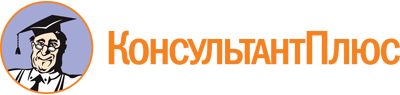 Закон Воронежской области от 08.06.2012 N 73-ОЗ
(ред. от 22.04.2024)
"О благотворительной деятельности в Воронежской области"
(принят Воронежской областной Думой 30.05.2012)Документ предоставлен КонсультантПлюс

www.consultant.ru

Дата сохранения: 14.06.2024
 8 июня 2012 годаN 73-ОЗСписок изменяющих документов(в ред. законов Воронежской области от 11.12.2014 N 192-ОЗ,от 05.06.2015 N 102-ОЗ, от 03.12.2018 N 159-ОЗ, от 01.12.2023 N 112-ОЗ,от 22.04.2024 N 36-ОЗ)